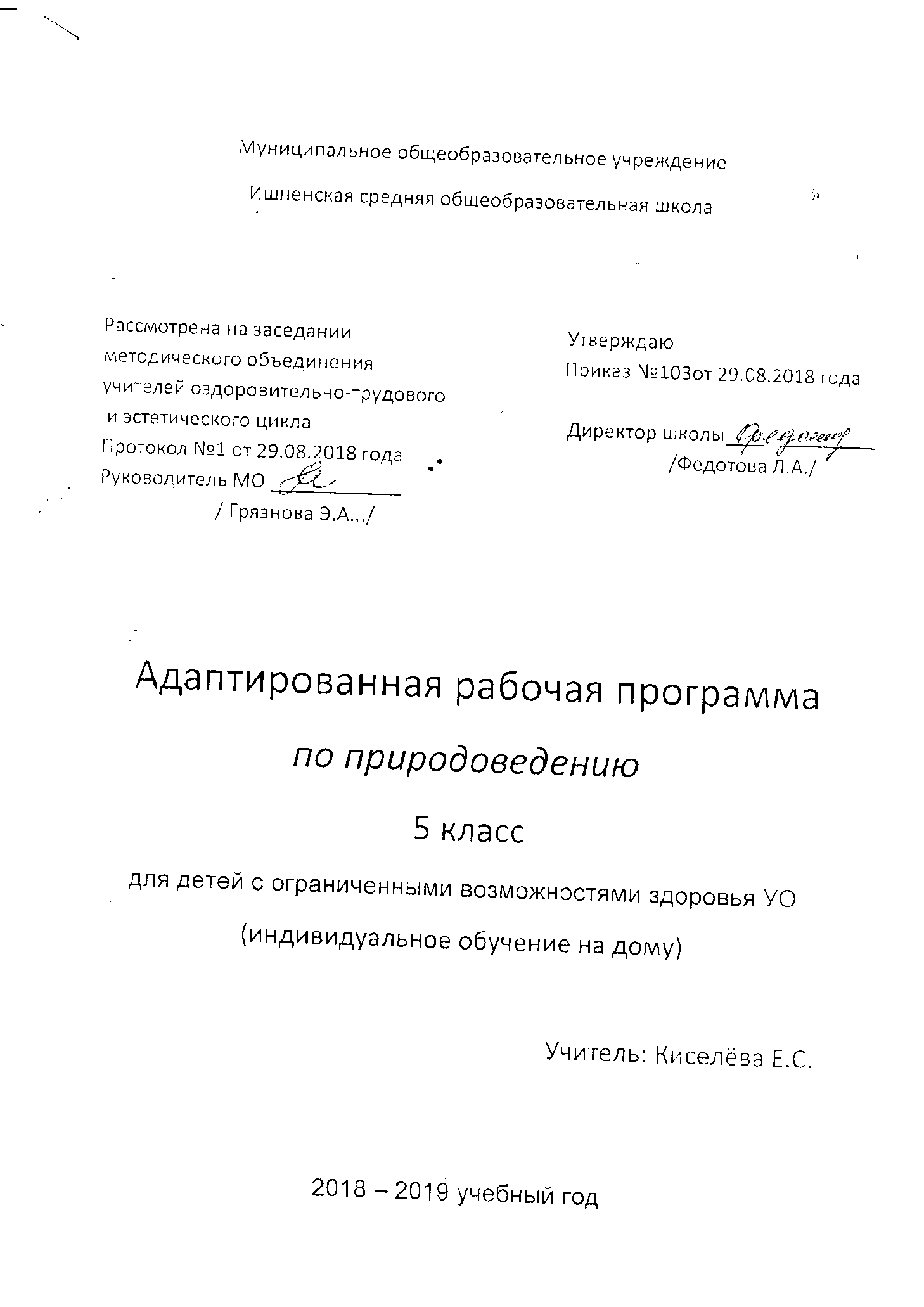 Пояснительная записка к рабочей программе по природоведению                 Рабочая программа  курса «Природоведение» в 5 классе составлена на основе программы В.В. Воронковой  (Программы специальных (коррекционных) образовательных учреждений VIII вида. 5-9 классы.В 2-х сборниках. Сборник 1. – М.: «Владос»,2011)  Предлагаемая программа ориентирована на учебник « Природоведение». Учебник для 5 класса специальных (коррекционных) образовательных учреждений VIII вида / И.В. Романов, Р.А. Петросова. – М: «Дрофа», 2010        Основной целью курса природоведения в специальной (коррекционной) общеобразовательной школе VIII вида является усвоение и обобщение знаний обучающихся об окружающем мире, полученных при ознакомлении с предметами и явлениями, встречающимися в окружающей действительности, способствующих в дальнейшем лучшему усвоению элементарных естествоведческих, биологических, географических и исторических знаний.Для достижения поставленных целей изучения природоведения необходимо решение следующих практических задач:формирование элементарных сведений об окружающем мире: о живой и неживой природе, о сезонных изменениях, о жизни растений и животных, о здоровье человека установление несложных причинно-следственных связей в природе и взаимозависимость природных явленийэкологическое воспитание (рассмотрение окружающей природы как комплекса условий, необходимых для жизни всех растений), бережного отношения к природе. привитие навыков, способствующих сохранению и укреплению здоровья человека. воспитание позитивного эмоционально-ценностного отношения к живой природе,  чувства сопричастности к сохранению её уникальности и чистоты.                 Программа рассчитана на 34 ч в год, 1 ч – в неделю.Природоведение как учебный предмет в 5 классе состоит из следующих разделов:Окружающий нас мирИзменения в жизни природыНаша Родина – РоссияУвлекательные путешествия в мир природыРядом с намиКоротко о главном                                                      Учебно-тематический план (33 ч)                                                                   Содержание программыОкружающий нас мирЧеловек и природаИзменения в жизни природыКалендарь природы. Погода. Температура воздуха. Вода в воздухе. Осадки. Ветер. Прогноз погоды. Смена дня и ночи. Суточные часы. Сутки в жизни растений и животных. Смена времён года. Осень. Зима. Весна. Лето. Многолетние изменения в природе. Многообразие живых организмовНаша Родина - РоссияРоссийская Федерация. Города и сёла. Москва – столица России. Разнообразие поверхности. Полезные ископаемые. Природа России. Заповедники и национальные паркиУвлекательные путешествия в мир природыЛес. Растения леса. Грибы. Лесной дом и его обитатели. Птицы леса. Змеи и ящерицы. Насекомые леса.Луг. Луговые травы. Животный мир луга.Обитатели почв.Болото. Растения болот. Птицы болот.Вода на Земле. Животные морей и океанов. Жизнь на границе двух средРядом с намиКультурные растения. Сад. Цветочно-декоративные растения. Огород. Поле. Природа и наше будущееКоротко о главномВопросы и задания для повторения. Краткий словарьЗакрепление знаний на практике:Экскурсии, наблюдения и практические работы по темам.Ежедневные наблюдения за погодой. Систематические наблюдения за сезонными изменениями в природе. Экскурсии в природу для проведения этих наблюдений (1 раз в месяц). Ведение сезонного календаря природы и труда.Экскурсии для ознакомления с окружающей местностью, с особенностями ее поверхности, с водоемами. Экскурсии в сад, лес (или парк), к строительным объектам (или почвенным обнажениям), в местный краеведческий музей.Практические работы по выращиванию комнатных растений и уходу за ними; участие в работах на приусадебном участке; ведение дневников (о наблюдениях).Основные требования к знаниям и умениям обучающихся:Обучающиеся должны уметь:называть конкретные предметы и явления в окружающей действительности, давать им обобщенные названия; устанавливать простейшие связи между обитателями природы (растениями и животными, растениями и человеком, животными и человеком) и природными явлениями;связно пояснять проведенные наблюдения, самостоятельно делать выводы на основании наблюдений и результатов труда;выполнять рекомендуемые практические работы;соблюдать правила безопасности труда;соблюдать правила поведения в природе (на экскурсиях): не шуметь, не беспокоить птиц и других животных, не ловить их и не губить растения.Обучающиеся должны знать:обобщенные и конкретные названия предметов и явлений
природы, их основные свойства; что общего и в чем различие неживой и живой природы;расположение Российской Федерации на географической карте (ее столицы); каковы ее особенности; каковы ее природа и природные богатства (леса, луга, реки, моря, полезные ископаемые);основные правила охраны природы и необходимость бережного отношения к ней.                  Календарно-тематическое поурочное планирование                                 по природоведению в 5 классе – 34 ч                                                 Список литературы  Программы специальных (коррекционных) образовательных учреждений VIII вида: 5-9 кл.: В 2 сб. / Под ред. В.В.Воронковой. – М.: Гуманитар. изд. Центр ВЛАДОС, 2011. – Сб. 1. – 224с.Природоведение. Учебник для 5 класса специальных (коррекционных) образовательных учреждений VIII вида / И.В. Романов, Р.А. Петросова. – М.: «Дрофа», 2010№ТемаКол-во часовОкружающий нас мир1Изменения в жизни природы11Наша Родина – Россия4Увлекательные путешествия в мир природы12Рядом с нами4Коротко о главном1№п/пТема урокаКол-во часовТип урокаИнформационное обеспечениеДатапроведения планДата проведения фактОкружающий нас мир (1ч)Окружающий нас мир (1ч)Окружающий нас мир (1ч)Окружающий нас мир (1ч)Окружающий нас мир (1ч)Окружающий нас мир (1ч)Человек и природа. Окно в природу «Далёкий остров»1комбинированныйс.8,105.09Изменения в жизни природы (11 ч)Изменения в жизни природы (11 ч)Изменения в жизни природы (11 ч)Изменения в жизни природы (11 ч)Изменения в жизни природы (11 ч)Изменения в жизни природы (11 ч)Календарь природы. Погода. Температура воздуха1комбинированныйс.14,16,1812.09Вода в воздухе. Осадки. Ветер1комбинированныйс.20,2319.09Прогноз погоды. Человек и его здоровье «Погода и мы»1комбинированныйс.27,28;зад.8-926.09Смена дня и ночи. Суточные часыЧеловек и его здоровье «Режим дня школьника»1комбинированныйс.30,32,34;зад.10-113.10Сутки в жизни растений и животныхОкно в природу «Синичка-лазоревка»Человек и его здоровье «Утренняя зарядка»1комбинированныйс.36,39,41;зад.12-1310.10Смена времён года1комбинированныйс.43;зад.14-1617.10Осень. Окно в природу «Осенние приготовления»Зима. Окно в природу «Спасаясь от зимней стужи»1комбинированныйс.44,47,48,5024.10Весна. Лето. Человек и его здоровье «Без болезней круглый год»1комбинированныйс.52,54,577.11Многолетние изменения в природе1комбинированныйс.58;зад.1714.11Многообразие живых организмов1комбинированныйс.6121.11Изменения в жизни природы1обобщение и систематизация знанийзад.1-728.11Наша Родина – Россия (4 ч)Наша Родина – Россия (4 ч)Наша Родина – Россия (4 ч)Наша Родина – Россия (4 ч)Наша Родина – Россия (4 ч)Наша Родина – Россия (4 ч)Российская Федерация. Города и сёла1комбинированныйс.66,68;зад.18,195.12Окно в природу «Один день нашей Родины». Москва – столица России1комбинированныйс.69,72;зад.20,2112.12Разнообразие поверхности. Полезные ископаемые1комбинированныйс.74,77;зад.22,2319.12Природа России. Заповедники и национальные парки1комбинированныйс.79,82;зад.24,2526.12Увлекательные путешествия в мир природы (12 ч)Увлекательные путешествия в мир природы (12 ч)Увлекательные путешествия в мир природы (12 ч)Увлекательные путешествия в мир природы (12 ч)Увлекательные путешествия в мир природы (12 ч)Увлекательные путешествия в мир природы (12 ч)17.Лес. Растения леса. Грибы1комбинированныйс.90,92,9416.0118.Лесной дом и его обитатели. Окно в природу «Лесные охотники»1комбинированныйс.97,100;зад.2923.0119Птицы леса. Окно в природу «Ночная тишина»1комбинированныйс.102,105;зад.3130.0120.Змеи и ящерицы. Насекомые леса. Человек и его здоровье «Встречи в лесу»1комбинированныйс.106,108,110;зад.336.0221.Луг. Луговые травы1комбинированныйс.113,115;зад.3413.0222.Животный мир луга. Окно в природу «Насекомые луга»1комбинированныйс.118,120;зад.3520.0223.Обитатели почв. Окно в природу «Крот»1комбинированныйс.123,12527.0224.Болото. Растения болот1комбинированныйс.126,128;зад.376.0325.Птицы болот. Окно в природу «Комары»1комбинированныйс.130,133;зад.3813.0326.Вода на Земле. Животные морей и океанов1комбинированныйс.134,138;зад.3920.0327.Жизнь на границе двух сред. Окно в природу «Зимняя жизнь бобра»1комбинированныйс.141,1453.0428.Увлекательные путешествия в мир природы1обобщение и систематизация знанийзад.30,32,3610.04Рядом с нами (4 ч)Рядом с нами (4 ч)Рядом с нами (4 ч)Рядом с нами (4 ч)Рядом с нами (4 ч)Рядом с нами (4 ч)29.Культурные растения. Сад. Цветочно-декоративные растения. Окно в природу «Жабы»1комбинированныйс.148,150,153,15517.0430.Огород. Окно в природу «Сорняки». Поле1комбинированныйс.156,159,16024.0431.Природа и наше будущее1комбинированныйс.1638.0532.Рядом с нами1обобщение и систематизация знанийзад.40-4315.05Коротко о главном (2 ч)Коротко о главном (2 ч)Коротко о главном (2 ч)Коротко о главном (2 ч)Коротко о главном (2 ч)Коротко о главном (2 ч)33.Страницы юного натуралиста1обобщение и систематизация знанийзад.44-5022.0534.Страницы юного натуралиста1обобщение и систематизация знаний29.05